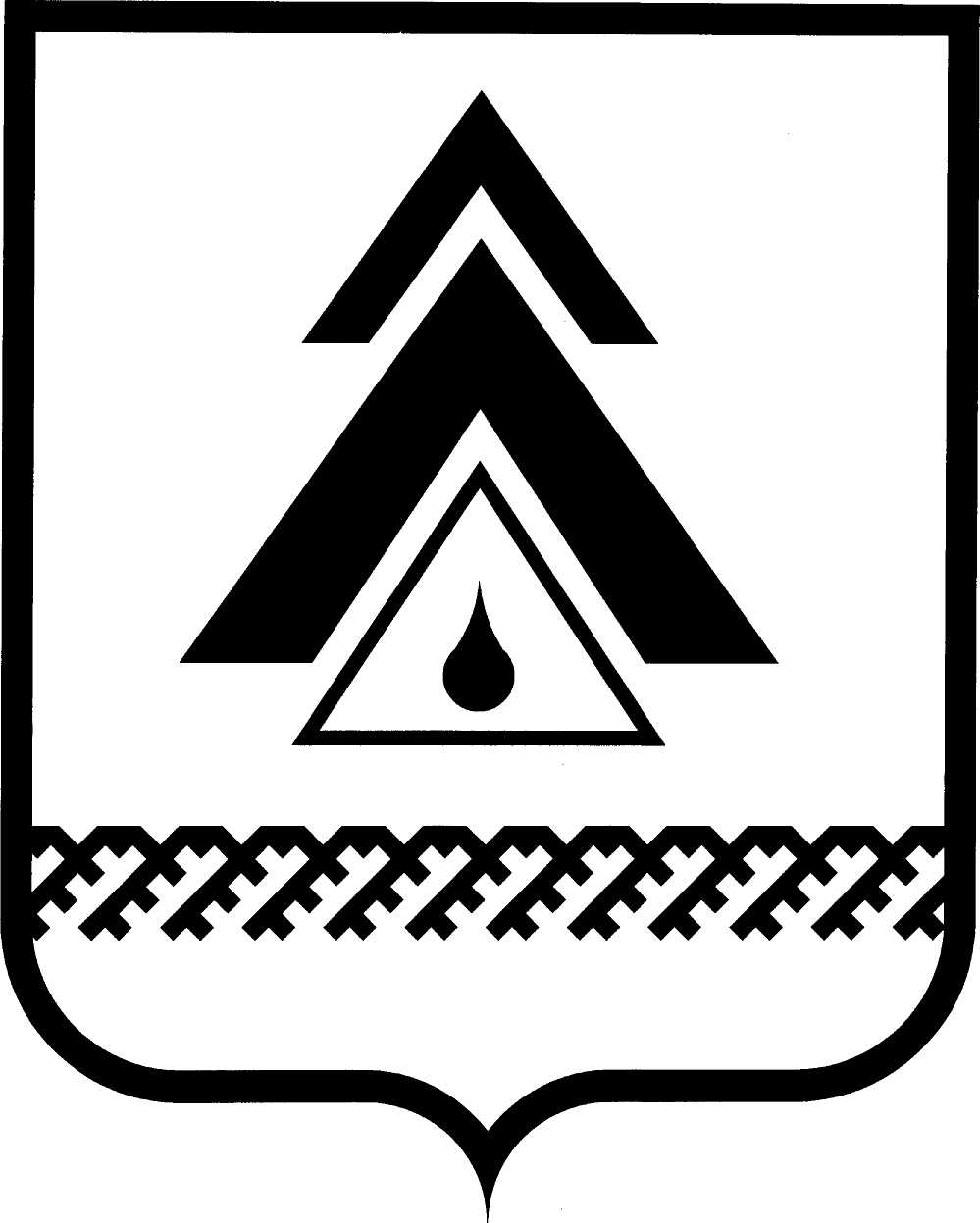 АДМИНИСТРАЦИЯ Нижневартовского районаДЕПАРТАМЕНТ ФИНАНСОВХанты-Мансийского автономного округа - ЮгрыПРИКАЗот 25.12.2013			                                                       № 207г. НижневартовскОб утверждении методики оценки эффективности и результативности выполнения муниципальных заданий на оказание муниципальных услуг (выполнение работ) В соответствии со ст. 69.2 Бюджетного кодекса Российской Федерации приказываю:1. Утвердить Методику оценки эффективности и результативности выполнения муниципальных заданий на оказание муниципальных  услуг (выполнение работ) согласно приложению.Настоящий приказ вступает в силу с момента его подписания и распространяется на правоотношения, возникшие с 01.01.2013 года.Контроль за выполнением Приказа возложить на заместителя директора департамента финансов администрации района М.А. Синеву.Директор департамента                                                                 А.И. Кидяева    Приложение к приказудепартамента финансовот 25.12.2013    № 207 Методика оценки эффективности и результативности выполнения
муниципальных заданий на оказание муниципальных услуг (выполнение работ)I. Общее положение1. Методика оценки эффективности и результативности выполнения муниципальных заданий на оказание муниципальных  услуг (выполнение работ) (далее – Методика) применяется в рамках оценки выполнения муниципальных заданий на оказание муниципальных  услуг (выполнение работ) оказываемых муниципальными учреждениями.1.1. Оценка эффективности и результативности выполнения муниципальных заданий на оказание муниципальных услуг (выполнения работ) осуществляется соответствующими структурными подразделениями администрации района, осуществляющими отдельные функции и полномочия учредителя по каждому из бюджетных, автономных учреждений района.1.2. Структурными подразделениями администрации района, осуществляющими отдельные функции и полномочия учредителя предоставляют результаты оценки эффективности и результативности выполнения муниципальных заданий на оказание муниципальных услуг (выполнения работ) в департамент финансов администрации района одновременно с предоставлением ежегодного отчета об исполнении бюджета по форме согласно приложению к настоящей Методике.1.3. По запросу департамента финансов администрации района структурные подразделения администрации района, осуществляющие отдельные функции и полномочия учредителя предоставляют расшифровку результатов оценки эффективности и результативности выполнения муниципальных заданий на оказание муниципальных услуг (выполнения работ) в форме пояснительной записки, содержащей расчеты результатов оценки по каждому из муниципальных учреждений района, в разрезе этапов оценки.1.4. Расшифровка результатов оценки эффективности и результативности выполнения муниципальных заданий на оказание муниципальных услуг (выполнения работ) должна быть предоставлена структурными подразделениями администрации района, осуществляющими отдельные функции и полномочия учредителя в департамент финансов администрации района в срок не позднее 5 дней с момента получения запроса.II.  Методика оценки эффективности и результативности выполнения муниципальных заданий на оказание муниципальных услуг (выполнения работ)2. Расчет оценки эффективности и результативности выполнения муниципальных заданий на оказание муниципальных услуг (выполнение работ) проводится в пять этапов, раздельно по каждому из критериев выполнения муниципальных заданий на оказание муниципальных услуг (выполнения работ):1 этап – расчет К1 – оценка выполнения муниципального задания на оказание муниципальных услуг (выполнения работ) по критерию "полнота использования бюджетных средств на выполнение муниципального задания на оказание муниципальных услуг (выполнения работ)".2 этап – расчет К2 – оценка выполнения муниципального задания на оказание муниципальных услуг (выполнения работ) по критерию "количество потребителей муниципальных услуг (количество муниципальных услуг)".3 этап – расчет К3 – оценка выполнения муниципального задания на оказание муниципальных услуг (выполнения работ) по критерию "качество оказания муниципальных услуг (выполнения работ)".4 этап – расчет К4 – оценка выполнения муниципального задания на оказание муниципальных услуг (выполнения работ) по критерию "объемы оказания муниципальных услуг (выполнения работ)".5 этап - расчет К - итоговой оценки эффективности и результативности выполнения муниципального задания на оказание муниципальных услуг (выполнения работ).2.1. Этап 1.Расчет К1 – оценка выполнения муниципального задания на оказание муниципальных услуг (выполнения работ)  по критерию оценки "полнота использования средств бюджета района на выполнение муниципального задания" производится в процентах по следующей формуле:К1 = К1.1/К1.2* 100,          (1) где:	 – кассовое исполнение бюджета района на выполнение муниципального задания согласно формы годового отчета № 0503737  (для автономных и бюджетных учреждений) и № 0503127 (для казенных учреждений);	 – плановый объем бюджетных средств на выполнение муниципального задания.Интерпретация оценки выполнения муниципального задания по критерию «полнота использования средств бюджета района на выполнение муниципального задания» осуществляется в соответствии с таблицей 1:Таблица 12.2. Этап 2.Расчет К2 – оценка выполнения муниципального задания на оказание муниципальных услуг (выполнение работ) по критерию "количество потребителей муниципальных услуг" ("количество муниципальных услуг") производится по формуле: К2 = К2ф/К2пл * 100%,         (2) где:К2ф – фактическое количество потребителей муниципальных услуг (фактическое количество оказанных муниципальных услуг);К2пл – плановое количество потребителей муниципальных услуг (плановое количество муниципальных услуг).Интерпретация оценки выполнения муниципального задания по критерию "количество потребителей муниципальных услуг" ("количество муниципальных услуг") осуществляется в соответствии с таблицей 2:Таблица 22.3. Этап 3.Расчет К3 – оценка выполнения муниципального задания на оказание муниципальных услуг (выполнение работ) по критерию "качество оказания муниципальных услуг" производится по формуле: где:К3i – оценка выполнения муниципального задания на оказание муниципальных услуг (выполнение работ) по каждому из показателей качества оказания муниципальных услуг;N - число показателей, указанных в муниципальном задании на оказание конкретной муниципальной услуги.Расчет К3i – оценка выполнения муниципального задания по каждому из показателей качества оказания муниципальных услуг (выполнения работ), производится следующим образом:К3i = К3фi / К3плi * 100%,          (4) где:К3фi – фактическое значение показателя, характеризующего качество оказания муниципальных услуг (выполнения работ);К3плi – плановое значение показателя характеризующего качество оказания муниципальных услуг (выполнения работ).Интерпретация оценки выполнения муниципального задания по критерию "качество оказания муниципальных услуг (выполнение работ)" осуществляется в соответствии с таблицей 3:Таблица 32.4.  Этап 4.Расчет К4 – оценка выполнения муниципального задания на оказание муниципальных услуг (выполнение работ) по критерию "объемы оказания муниципальных услуг" (показатели непосредственного результата)" производится по формуле: где:К4i – оценка выполнения муниципального задания на оказание муниципальных услуг (выполнение работ) по каждому из показателей на оказание муниципальных услуг (выполнение работ);N - число показателей, указанных в муниципальном задании на оказание конкретной муниципальной услуги.Расчет К4i – оценка выполнения муниципального задания по каждому из показателей объема оказания муниципальных услуг (выполнение работ), производится следующим образом: К4i = К4фi / К4плi * 100%,         (6) где:К4фi – фактическое значение показателя объема оказания муниципальных услуг (выполнения работ);К4плi – плановое значение показателя объема оказания муниципальных услуг (выполнение работ).Интерпретация оценки выполнения муниципального задания по критерию "объем оказания муниципальных услуг (выполнение работ)" осуществляется в соответствии с таблицей 4:Таблица 42.5. Этап 5.Итоговая оценка эффективности и результативности выполнения муниципального  задания производится по критериям, указанным выше, для каждой муниципальной услуги определяется по следующим формулам:где:ОЦитог – итоговая оценка эффективности и результативности выполнения муниципального задания на оказание муниципальной услуги;Ki – значение расчетного показателя,N - количество расчетных показателей.Интерпретация итоговой оценки эффективности и результативности  выполнения муниципального задания по каждой муниципальной услуге осуществляется в соответствии с таблицей 5:Таблица 5Приложение
 к Методике оценки эффективности и
 результативности выполнения муниципальных
заданий на оказание муниципальных услуг (выполнение работ) Форма предоставления результатов оценки эффективности и результативности выполнения муниципальных заданий на оказание муниципальных услуг (выполнение работ) Структурное подразделение администрации района, исполняющее отдельные функции и полномочия учредителя муниципальных учреждений
________________________________________________________      Значение К1      Интерпретация оценки   95 %   = 100 %   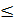 Муниципальное задание выполнено в полном объеме        < 95 %        Муниципальное задание не выполненоЗначение К2Интерпретация оценкиК2 > 100%Муниципальное задание перевыполнено95% ≤ К2≤ 100%Муниципальное задание выполнено в полном объемеК2< 95%Муниципальное задание не выполнено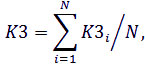           (3)Значение К3Интерпретация оценкиК3 > 100%Муниципальное задание перевыполнено95% ≤ К3≤ 100%Муниципальное  задание выполнено в полном объемеК3< 95%Муниципальное задание не выполнено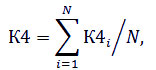      (5)Значение К4Интерпретация оценкиК4 > 100%Муниципальное задание перевыполнено95% ≤ К4≤ 100%Муниципальное задание выполнено в полном объемеК4< 95%Муниципальное задание не выполнено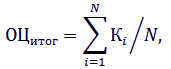      (7)Значение оценкиИнтерпретация оценкиОЦитог > 100%Муниципальное задание перевыполнено95% ≤ ОЦитог ≤ 100%Муниципальное задание выполнено в полном объемеОЦитог < 95%Муниципальное задание не выполненоНаименование учрежденияНаименование
муниципальных услуг (работ)Значение оценки (%)Интерпретация оценки1234